JESSIL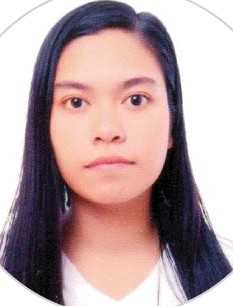 Jessil-394847@2freemail.comObjective: "To obtain d challenpinp position with a dynamic and prowth oriented orpdnization and to secure a position consistent with my skills and b¿Ickpround that will utilize my interpersonal skills, experience and Abilities while providing opportunities for professional expansion."WORK EXPERIENCECUSTOMER SERVICES REPRESENTATIVECompany: SYKES ASIAProvided answers to dll the queries that involves the product assigned.Answered calls for complaints and provided solutions as well.Determines eligibility by comparing client informdtion to requirements.Establishes policies by entering client information; confirming pricing.Informs clients by explaining procedures; answering questions; providing information.Maintains communication equipment by reporting problems.Accomplishes skies and orpanizinp the completion of the orderADMINSTRATIVE STAFFCompany: SOUTH MERVILLE SCHOOLMaintain records of goods ordered and receivedIn charge of collecting details for students upon enrollmentProcurement and dispatch of books for students Distribution of materials for studentsSOFTWARESMicrosoft Office Computer skillsSKILLSCustomer Service - Reasonably Experienced Teamwork - Reasonably Experienced Flexibility - Reasonably ExperiencedTime Management - Reasonably ExperiencedHOBBIESReading BooksWatching Movies & TVLANGUAGESENGLISH TAGALOGPERSONAL INFO.EDUCATIONAL BACKGROUNDCollege GraduateEASTEN VISAYAS STATE UNIVERSITY—CARIGARA CAMPUSBACHELOR of SCIENCE IN ENTREPRENEURSHIPDate of Birth: 21February igg6Nationality: Filipino” Visa Status: Visit Visa ” Age:23 yrs/OldMarital Status: SingleReligion: Roman CatholicHeight 5'2”REFERENCE AVAILABLE UPON REQUEsT.I hereby' certify that the afiore information iy true and correct to the test ct'my' knowledge and fiefief.